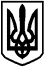 БОЯРСЬКА МІСЬКА РАДАКИЇВСЬКОЇ ОБЛАСТІВИКОНАВЧИЙ КОМІТЕТРІШЕННЯвід 23 січня 2018 року                                                   		№ 5/3                                                           м. БояркаПро надання дозволу на виплату премій завідувачам ДНЗ містаКеруючись ст. 32 Закону України «Про місцеве самоврядування в Україні», Законом України «Про дошкільну освіту», Законом України № 2442-УІ «Про внесення змін до законодавчих актів з питань загальної середньої та дошкільної освіти щодо організації навчально-виховного процесу», враховуючи звернення завідуючих ДНЗ міста (вх. № 02-9/98 від 17.01.2018), – ВИКОНАВЧИЙ КОМІТЕТ МІСЬКОЇ РАДИВИРІШИВ:1. Дозволити виплату премій з фонду економії заробітної плати, згідно з колективним договором та Положення про преміювання, завідувачам ДНЗ м. Боярка в межах затвердженого фонду оплати праці дошкільного навчального закладу на 2018 рік. 2. Контроль за виконанням даного рішення покласти на заступника міського голови Т. П. Кочкову.МІСЬКИЙ ГОЛОВА						            О. О. ЗАРУБІН